http://www.cyberhistoiregeo.fr/spip.php?article576http://www.college.clionautes.org/IMG/URSS_Staline.pps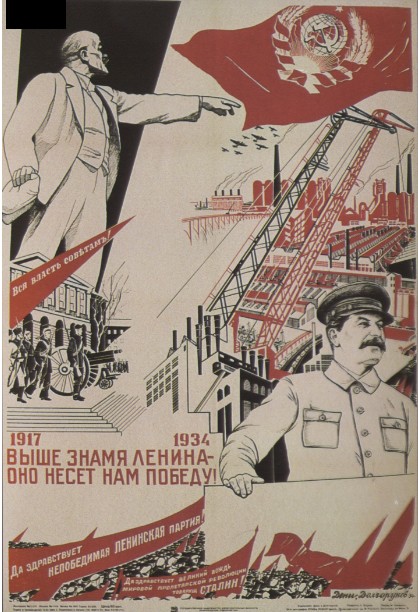 1ère étape : présentation du document  Nature :C’est une affiche de propagande politique soviétique...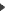  Date et contexte historique :... réalisée en 1934, soit cinq ans après le « grand tournant » : c’est la fin du 1er plan quinquennal. C’est donc l’heure du bilan, que va dresser cette affiche. Auteur (ou commanditaire) :le PC russe, donc Staline. Destinataire : le peuple soviétique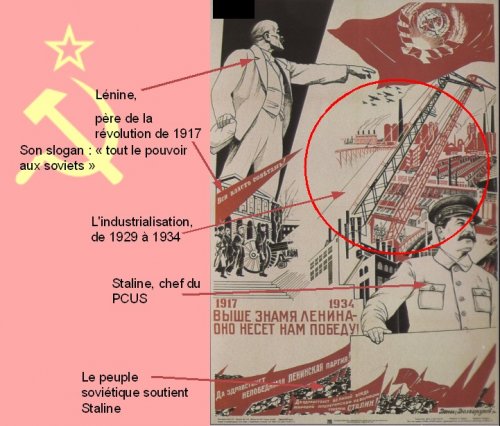 2ème étape : description de l’affiche Cette étape consiste à repérer les principaux éléments qui composent l’image. Pour les reconnaître, il faut faire appel à ses connaissances de cours.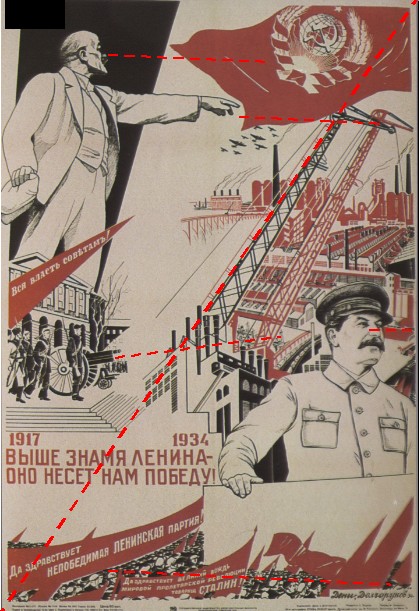 3ème étape : analyse de l’affiche La relation de Lénine à Staline : 
 Lénine montre le chemin ; 
 Staline réalise le projet de Lénine, il est son héritier.L’oeuvre de Staline : 
 succès du premier plan quiquennal, Staline a réussi l’industrialisation du pays.Sa relation au peuple : 
 Staline est considéré comme le guide de la révolution mondiale ; 
 le peuple approuve sa politique.Le message :Staline guide avec succès le peuple soviétique dans sa marche vers le progrès (= réalisation du socialisme).Ce que ne dit pas l’affiche :  Staline exerce une dictature. La révolution n’est pas devenue mondiale. Une partie de la population s’oppose au pouvoir communiste (surtout les paysans). La collectivisation des terres entraîne une terrible famine.Ce que ne dit pas l’affiche :  Staline exerce une dictature. La révolution n’est pas devenue mondiale. Une partie de la population s’oppose au pouvoir communiste (surtout les paysans). La collectivisation des terres entraîne une terrible famine.